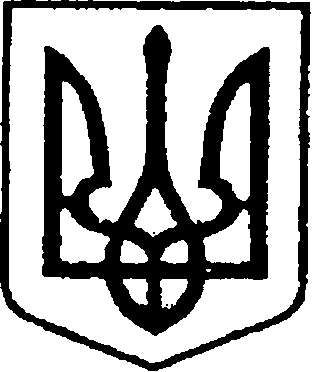 Ніжинська міська радаVІІ скликанняПротокол № 35засідання постійної комісії міської ради з питань соціального захисту населення, освіти, охорони здоров’я, культури, сім’ї та молоді, фізичної культури і спорту                                           		          		         24.10.2017             						                   великий зал виконкомуГоловуючий: Король В. С.Члени комісії: Білоусенко М. В.; Ігнатюк О. Б.; Смалій К. М.Відсутні члени комісії: Рябуха В. Г.;  Смаль І. В.Присутні: Дзюба С. П., заступник міського голови з питань діяльності виконавчих органів ради;Колесник С. П., головний спеціаліст ЦЖКГ та Б;Костирко О. М., головний лікар Ніжинської ЦМЛ ім. М. Галицького;Кудлай П. В., директор КДЮСШ НМО ФСТ «Спартак»;Купрій А. В., т. в. о. начальника управління культури і туризму;Процько Я. М., спеціаліст відділу земельних відносин;Салогуб В. В., секретар міської ради;Тимошик Д. М., депутат міської ради.Сокол Н. В., журналіст газети «Вісті»;Шкляр Т. М., головний спеціаліст відділу інформаційно-аналітичної роботи та комунікацій з громадськістю.Порядок деннийПро надання дозволу на виготовлення технічної документації із землеустрою, надання дозволу на виготовлення проектів землеустрою щодо відведення земельної ділянки та зміни цільового призначення, внесення змін в рішення міської ради (п. 4.1 Левченко В.А. та Левченко С.М.)Про затвердження кандидатур до Госпітальної ради Ніжинського госпітального округу.Про внесення змін в міську цільову програму розвитку КДЮСШ НМО ФСТ «Спартак» на 2017 рік, затверджену рішенням міської ради VII скликання №11-19/2016 від 26 грудня 2016 року «Про бюджетні програми місцевого значення».Про внесення змін до додатку № 2 додатку № 42 «Програма розвитку туризму на 2017-2021 рр.», затвердженого рішенням Ніжинської міської ради № 8-19/2016 від 26 грудня 2016 р. «Про затвердження бюджетних програм місцевого значення на 2017 рік».Про перенесення на територію Троїцького кладовища пам’ятного знаку «Братська могила робітників міліції, які загинули в бою з махновцями у квітні 1921 р.», що знаходиться по вул. Стефана Яворського, у сквері ім. М. Гоголя.Різне.6.1. Про розгляд звернення головного лікаря Ніжинської ЦМЛ ім. М. Галицького Костирка О. М. щодо надання комісією рекомендацій у вирішенні проблеми з очистки від снігу території лікарні в зимовий час. 6.2.Про розгляд звернення депутата Тимошика Д. М. стосовно перевірки стану викладання предметів у загальноосвітніх закладах міста Ніжина.6.3. Про розгляд листів начальника управління освіти Крапив’янського С. М.СЛУХАЛИ:Король В. С., голова комісії.Поставив на голосування порядок денний.ВИРІШИЛИ:Підтримати і затвердити порядок денний.ГОЛОСУВАЛИ: «за» - 4, «проти» - 0, «утрималися» - 0.Розгляд питань порядку денного:Про надання дозволу на виготовлення технічної документації із землеустрою, надання дозволу на виготовлення проектів землеустрою щодо відведення земельної ділянки та зміни цільового призначення, внесення змін в рішення міської ради (п. 4.1 Левченко В.А. та Левченко С.М.)СЛУХАЛИ:	Король В. С., голова комісії.	Ознайомив присутніх із витягом рішення 29 сесії Ніжинської міської ради.ВИСТУПИЛИ:Левченко В. А., громадянка м. Ніжина.Повідомила присутнім про те, що зараз їхня сім’я не має потреби у оренді земельної ділянки і не має фінансової можливості сплачувати орендний збір.	Процько Я. М., спеціаліст відділу земельних відносин.	Зауважила, що дану земельну ділянку не можна приватизувати, оскільки вона знаходиться в археологічній зоні.ВИРІШИЛИ:	Відкласти дане питання. Рекомендувати громадянці Левченко В. А. на наступне засідання комісії принести довідку про доходи всіх проживаючих у будинку.ГОЛОСУВАЛИ: «за» - 4, «проти» - 0, «утрималися» - 0.2. Про затвердження кандидатур до Госпітальної ради Ніжинського госпітального округу.СЛУХАЛИ:	Король В. С., голова комісії.	Ознайомив присутніх з проектом рішення.ВИСТУПИЛИ:	Костирко О. М., головний лікар Ніжинської ЦМЛ ім. Галицького.	Повідомив про те, що згідно норм чинного законодавства на території Чернігівської області буде створено п’ять госпітальних округів. До Госпітальної ради Чернігівської області буде входити п’ять членів Ніжинського госпітального округу. Даний проект рішення передбачає затвердження кандидатур, які і ввійдуть до складу Госпітальної ради.	Дзюба С. П., заступник міського голови з питань діяльності виконавчих органів ради.	Зауважив, що внести зміни до персонального складу Госпітальної ради Ніжинського госпітального округу можна відповідним рішення сесії Ніжинської міської ради .	Смалій К. М., депутат міської ради.	Вніс пропозицію обговорити на засіданні сесії міської ради персональний склад Госпітальної ради, оскільки особисто не вважає доцільною кандидатуру бухгалтера у складі вищезгаданої ради.	Ігнатюк О. Б., депутат міської ради.	Вніс пропозицію щодо внесення кандидатури лікаря Разнована Г. І. до складу Госпітальної ради.	Костирко О. М., головний лікар Ніжинської ЦМЛ ім. Галицького.	Запропонував кандидатури голови громадської організації «Мама – 86» Щокіної В. М. або лікаря анестезіолога Гавриленка І. М. до складу Госпітальної ради, у разі не затвердження п’ятим її членом, бухгалтера Павловської Т. С.	Салогуб В. В., секретар міської ради.	Зауважив, що даний проект рішення потрібно приймати однозначно, а персональний склад можна обговорити і прийняти сесійно рішення в цілому. ВИРІШИЛИ:	Підтримати даний проект рішення. Узгодження персонального складу кандидатур госпітальної ради винести на розгляд сесії міської ради. ГОЛОСУВАЛИ: «за» - 4, «проти» - 0, «утрималися» - 0.3. Про внесення змін в міську цільову програму розвитку КДЮСШ НМО ФСТ «Спартак» на 2017 рік, затверджену рішенням міської ради VII скликання №11-19/2016 від 26 грудня 2016 року «Про бюджетні програми місцевого значення».СЛУХАЛИ:	Король В. С., голова комісії.	Ознайомив присутніх з проектом рішення та пояснювальною запискою.ВИСТУПИЛИ:Кудлай П. В., директор КДЮСШ НМО ФСТ «Спартак»;Зауважив, що реалізація даного проекту рішення потребує 9,5 тис. грн..ВИРІШИЛИ:	Підтримати і рекомендувати до розгляду на сесії.ГОЛОСУВАЛИ: «за» - 4, «проти» - 0, «утрималися» - 0.4.  Про внесення змін до додатку № 2 додатку № 42 «Програма розвитку туризму на 2017-2021 рр.», затвердженого рішенням Ніжинської міської ради № 8-19/2016 від 26 грудня 2016 р. «Про затвердження бюджетних програм місцевого значення на 2017 рік».СЛУХАЛИ:	Король В. С., голова комісії.	Ознайомив присутніх з проектом рішення та пояснювальною запискою.СЛУХАЛИ:	Король В. С., голова комісії.	Ознайомив присутніх з проектом рішення та пояснювальною запискою.ВИСТУПИЛИ:Купрій А. В., т. в. о. начальника управління культури і туризму	Зауважила, що зміни, згідно програми, вносяться у межах кошторису, шляхом перенесення коштів з одних потреб на інші.ВИРІШИЛИ:Підтримати і рекомендувати до розгляду на сесії даний проект рішення.Рекомендувати міському голові дати доручення заступнику міського голови з питань діяльності виконавчих органів ради Алєксєєнку І. В. та начальнику відділу юридично-кадрового забезпечення Лезі В. О.  надати роз’яснення членам комісії щодо процедури призначення на посаду начальника управління культури і туризму.ГОЛОСУВАЛИ: «за» - 4, «проти» - 0, «утрималися» - 0.5.  Про перенесення на територію Троїцького кладовища пам’ятного знаку «Братська могила робітників міліції, які загинули в бою з махновцями у квітні 1921 р.», що знаходиться по вул. Стефана Яворського, у сквері ім. М. Гоголя.СЛУХАЛИ:	Король В. С., голова комісії.	Ознайомив присутніх з проектом рішення, документами до нього та пояснювальною запискою.ВИСТУПИЛИ:	Смалій К. М., депутат міської ради.	Наголосив на тому, що потрібно починати процес реалізації даного проекту рішення, скоригувавши назву.	Тимошик Д. М., депутат м міської ради.	Зауважив, що для реалізації даного проекту рішення потрібно спочатку пройти всі необхідні процедури у відповідних службах та інстанціях.	Купрій А. В., т. в. о. начальника управління культури і туризму.	Повідомила, що початком реалізації даного проекту рішення має бути направлений лист в Міністерство культури з проханням зняти даний пам’ятний знак з реєстрації пам’яток культури, але даний лист має бути підкріплений рішенням сесії міської ради.	ВИРІШИЛИ:	Винести на розгляд сесії.	ГОЛОСУВАЛИ: «за» - 4, «проти» - 0, «утрималися» - 0.6. Різне.6.1. Про розгляд звернення головного лікаря Ніжинської ЦМЛ ім. М. Галицького Костирка О. М. щодо надання комісією рекомендацій у вирішенні проблеми з очистки від снігу території лікарні в зимовий час. СЛУХАЛИ:	Костирко О. М., головний лікар Ніжинської ЦМЛ ім. М. Галицького.	Повідомив членам комісії про ситуацію, яка складається щороку з розчищенням снігу на території лікарні. Тому з метою запобігання виникнення проблем з пересуванням ліжок-каталок та візків, а також для забезпечення належної життєдіяльності закладу, Ніжинська ЦМЛ готова укласти договір з одним із комунальних підприємств міста, яке б могло надати якісні послуги з очистки снігу, застосовуючи спеціалізовану техніку.ВИРІШИЛИ:	Рекомендувати комісії з майнових та житлово-комунальних питань, транспорту, зв’язку та охорони навколишнього середовища вирішити питання щодо укладення договору Ніжинською ЦМЛ ім. М. Галицького з одним із комунальних підприємств міста Ніжина щодо надання послуг по очищенню снігу з залученням спецтехніки в зимовий період, першочергово.ГОЛОСУВАЛИ: «за» - 4, «проти» - 0, «утрималися» - 0.6.2. Про розгляд звернення депутата Тимошика Д. М. стосовно перевірки стану викладання предметів у загальноосвітніх закладах міста Ніжина.СЛУХАЛИ:	Тимошик Д. М., депутат міської ради.Повідомив про те, що у загальноосвітніх закладах міста Ніжина до сих пір перевіряють стан викладання предметів, за допомогою наявності у вчителів паперових носіїв, які зараз не передбачені Законом  України «Про освіту». Наголосив на тому, що стан викладання потрібно визначати згідно показників ЗНО. Звернувся до членів комісії з проханням доручити управлінню освіти взяти на особливий контроль припинення перевірки паперових залишків освіти.Король В. С., голова комісії.Зауважив, що наявність окремих паперових носіїв, наприклад таких як календарний план, підкріплені нормативно-правовими актами.ВИРІШИЛИ:	На чергове засідання комісії запросити начальника управління освіти Крапив’янського С. М. для внесення ясності щодо озвученої депутатом Тимошиком Д. М. інформації про перевірку стану викладання предметів у загальноосвітніх закладах міста Ніжина за допомогою паперових носіїв.ГОЛОСУВАЛИ: «за» - 4, «проти» - 0, «утрималися» - 0.6.3. Про розгляд листів начальника управління освіти Крапив’янського С. М.СЛУХАЛИ:	Король В. С., голова комісії.	Ознайомив присутніх із змістом листів щодо:виділення коштів у сумі 363, 5 тис. грн. для облаштування паркану гімназії № 3, поточного ремонту даху актового залу ЗОШ № 5, поточного ремонту ДНЗ № 9:внести зміни по загальному фонду;виділення додаткових коштів в сумі 26, 0 тис. грн. для придбання чобіт чоловічих танцювальних та чобіт жіночих сценічних для ансамблю «Арабеск».ВИРІШИЛИ: 	Підтримати і винести на розгляд комісії з питань соціально-економічного розвитку міста, підприємницької діяльності, дерегуляції, фінансів та бюджету.ГОЛОСУВАЛИ: «за» - 4, «проти» - 0, «утрималися» - 0.Голова комісії                                                                    В. С. КорольСекретар комісії                                                               М. В. БілоусенкоПротокол склала                                                                                             С. М. Крапивна